Health Information and Analysis Oversight Council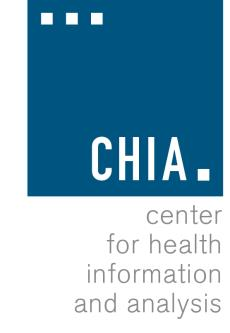 501 Boylston Street, Suite 5100, Boston, MA June 16, 2016      2:00-4:00 PMMeeting Notice and AgendaWelcomeApproval of Prior Meeting Minutes (VOTE)Executive Director’s ReportData Report   Review of Gobeille v. Liberty Mutual   MA APCD 5.0 ReleaseLook Ahead (Publication Agenda)Budget UpdatePrice Variation Legislation Consumer Transparency Website Investments in Quality MeasurementPlease remember to bring your ID for building security.